         Консультация для родителей   30 СПОСОБОВ ИЗБЕЖАТЬ                ПОХИЩЕНИЯ ДЕТЕЙ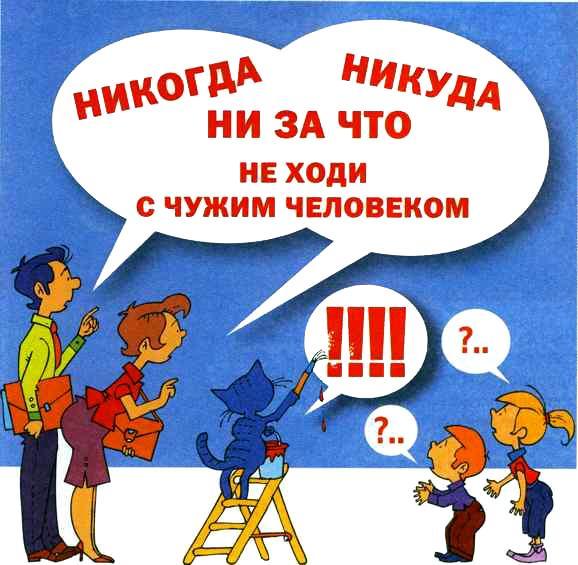                               Воспитатель МАДОУ  д/с №10                                              Сидоренко С.В.                                                                                                                                                                                        Маленькие дети должны знать:Они никогда не должны говорить, что они в доме одни, если отвечают по телефону. Они могут сказать, что они готовы принять сообщение от звонящего, а когда родители освободятся, то перезвонят. Никогда не открывать дверь, если они дома одни, и неважно, кто будет находиться по ту сторону двери. Не приглашать в дом людей без разрешения одного из родителей.  Не идти из дома, не давая никому знать, куда они направляются. Никогда не садится в автомобиль постороннего человека без разрешения родителей. Не брать конфеты или другие подарки от незнакомых людей или кто-либо другого, не спрашивая родителей в первую очередь. Никогда не играть в пустынных зданиях и изолированных районах. Нарушать правила, разбрасывать вещи и привлекать внимание любым способом при попытке кого-либо затащить их в автомобиль или увести за собой. Отойти от автомобиля, который едет за ними, если они не знают водителя, и постараться свернуть в противоположную сторону. Ребенок должен хорошо знать свой домашний адрес, телефон и телефоны родителей. Научите ребёнка вовремя сказать «нет» взрослым, если человек хочет что-то сделать не так. Объясните ребёнку, что никто не имеет права касаться любых частей его тела, особенно половых органов. Они должны рассказать преподавателю в школе, милиции или родителям о тех, кто выставляет и демонстрирует им интимные части тела. Сообщать родителям, если кто-то из взрослых попросил их держать в тайне от них что-либо. Обратиться к ближайшему кассиру, продавцу или администратору торгового зала, в случае, если он потерялся в магазине или торговом центре. Подростки должны: Рассказать родителям, где они находятся в любое время или оставить записку дома. Никогда не передвигаться автостопом. Избегать передвижений через пустые парки, поля или аллеи. Позвать на помощь, если они заметили, что за ними следят. Научиться распознавать подозрительное поведение и помнить описание человека или транспортного средства, чтобы проинформировать родителей или милицию. Написать номерной знак в грязи или снегу, если нет ничего другого. В случае нападения ради завладения деньгами, драгоценностями и одеждой, проще отдать, а не рисковать здоровьем. Чувствовать, что они могут поговорить с родителями и попросить забрать их в любое время, в любом месте. Родители должны: Избегать одежды и игрушек с именем вашего ребенка на нем. Ребенок не будет бояться и опасаться того, кто знает его имя. Проверять и лично знать всех друзей вашего ребенка. Никогда не оставлять ребенка без присмотра в общественных местах, коляске или автомобиле. Даже на минуту. Всегда сопровождать детей в туалет в общественных местах и просить их никогда не играть в безлюдном районе. Всегда сопровождать вашего ребенка от двери до двери в садик, школу, бассейн. Объяснить детям места, где они могут получить помощь, если они в беде. Иметь актуальную цветную фотографию своего ребенка. Проследить, чтобы дети знали экстренные номера вызова милиции, скорой, пожарной службы.